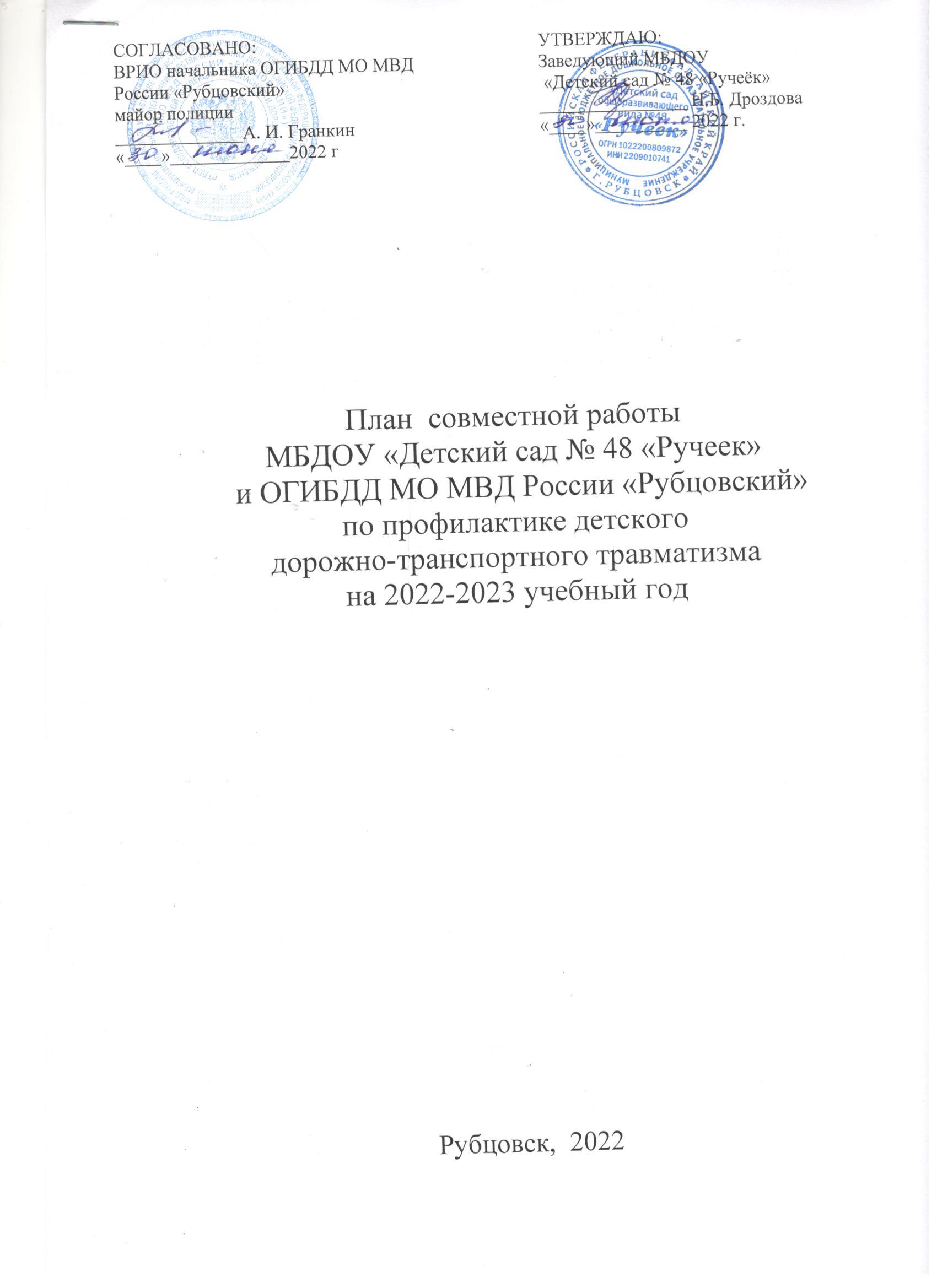 Основные направления работы:Профилактическое:-Обеспечение знаний о транспортной среде города Рубцовска;Предупреждение попаданий детей в различные «дорожные ловушки»;Организационное:-организация предметно-развивающей пространственной среды в ДОУ (по ПДД);-Определение уровней сформированности умений и навыков по ПДД методами диагностики;-Изучение передового опыта, отбор и внедрение эффективных методик и технологий;-Пропаганда знаний о ПДД с использованием разнообразных методов и приемов.Цель: Формирование безопасного поведения у детей дошкольного возраста по соблюдению мер безопасности на улично-дорожной сети и создание системы непрерывного воспитания законопослушных участников дорожного движения.Задачи:Организовать профилактическую работу с дошкольниками и родителями(законными представителями) по соблюдению мер безопасности при нахождении юных участников дорожного движения на улично-дорожной сети.Расширять представление детей об окружающей дорожной среде и  правилах дорожного поведения.Ознакомить детей со значением дорожных знаков, научить понимать их схематическое изображение для правильной ориентации на улицах и  дорогах.Развивать способность практически применять полученные знания в дорожно-транспортной среде.Воспитывать дисциплинированность и сознательное выполнение Правил дорожного движения, культуру поведения в дорожно-транспортном процессе.Активизировать работу по пропаганде правил дорожного движения и безопасного образа жизни среди родителей.№МероприятиеСрокОтветственный1Разработка и утверждение плана работы по ПДД и профилактике ДДТТ в ДОУ на 2022-2023 учебный годиюнь 2022зам. зав. по ВМР2Утверждение паспорта дорожной безопасностииюнь 2022зам. зав. по ВМР3Проведение инструктажей с воспитателями по охране жизни и здоровья детей, предупреждению травматизма на начало учебного годаавгуст 2022зам. зав. по ВМР4Консультация «Взаимодействие детского сада и семьи в формировании безопасного поведения ребенка на дороге»сентябрь 2022зам. зав. по ВМР5 Обновление стендов
«Азбука безопасности» в группах1 раз в кварталзам. зав. по ВМР, воспитатели6Оформление стенда в методическом кабинете «Изучаем ПДД»сентябрь 2022зам. зав. по ВМР7Консультация для педагогов «Дорога не терпит шалости »октябрь 2022зам. зав. по ВМР8 Спортивное развлечение по ПДД «Красный, желтый, зеленый»октябрь 2022инструктор по физической культуре, воспитатели9Семинар для родителей «Ребенок на улицах города Рубцовска»ноябрь 2022зам. зав. по ВМР10Встреча с сотрудниками ОГИБДД МО МВД России «Рубцовский»  «Будь внимателен!»декабрь 2022зам. зав. по ВМР11Кукольный театр «Сказка о правилах дорожного движения»январь 2023зам. зав. по ВМРвоспитатели12Выставка детско-родительского творчества «Книжка-малышка по ПДД»январь 2023воспитатели всех возрастных групп13Папки передвижки для родителей «Типичные ошибки детей при переходе улиц и дорог»январь 2023воспитатели всех возрастных групп14 Выставка рисунков «Дорога глазами детей»февраль 2023Воспитатели 15Консультация для педагогов  «Ребенок и дорога»март 2023зам. зав. по ВМР16Викторина по ПДД на тему «Правила дорожные всем детям знать положено!»март 2023зам. зав. по ВМР17Неделя безопасного движениятематические занятия:«По дороге в детский сад»«Зебра»«Уважайте светофор»«Кто такой пассажир?»«Велосипед, правила передвижения »апрель 2023зам. зав. по ВМР воспитатели18Консультирование родителей «Пристегните самое дорогое! Пристегнитесь сами!»май 2023зам. зав. по ВМР19Инструктаж с педагогами по охране жизни и здоровья детей, предупреждению детского травматизма в летний оздоровительный периодиюнь 2023зам. зав. по ВМР20Консультация «Организация изучения правил дорожного движения с детьми в летний оздоровительный период»июнь 2023зам. зав. по ВМР